УПРАВЛЕНИЕ ФЕДЕРАЛЬНОЙ НАЛОГОВОЙ СЛУЖБЫ ПО РЕСПУБЛИКЕ ХАКАСИЯт.22-99-36, wwww.nalog.gov.ru, e-mail: press-nalog.r1900@tax.gov.ru      ПРЕСС – РЕЛИЗУФНС России по Республике Хакасия  теперь в соцсетях – присоединяйтесь!    Официальные группы налоговой службы в Хакасии созданы ВКонтакте и Одноклассниках. Первые подписчики отмечают актуальность постов и  доступное изложение информации о налогах.     Наша задача рассказать простым языком о том, что важно знать налогоплательщикам Хакасии, - пояснили в налоговом ведомстве.    Теперь следить за новостями в мире налогов станет проще. Получайте информацию из первоисточника !https://vk.com/ufnsrh,  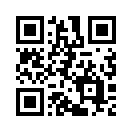 https://ok.ru/group/70000001552878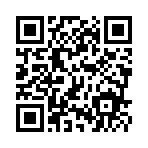 